Skip to Main Content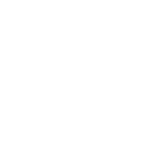  Log in  |  RegisterTop of FormSearch in:                                                                           This Journal                                                                                                        Anywhere                                                                                             Bottom of FormJournalActa Odontologica Scandinavica Volume 71, 2013 - Issue 590Views3CrossRef citations to date0AltmetricShort CommunicationDescriptors of permanent teeth with cariously exposed pulp in patients presenting at a Nigerian hospitalYetunde Olusola Ajayi &Oyinkansola Olulola SofolaPages 1348-1350 | Received 17 Apr 2012, Accepted 31 Oct 2012, Published online: 04 Feb 2013Download citationhttps://doi.org/10.3109/00016357.2012.757643 Full Article Figures & dataReferences CitationsMetrics Reprints & PermissionsGet access    More Share OptionsAbstractAim. To describe the pattern of presentation of carious permanent teeth with pulp exposure and to determine factors associated with choice of treatment for such teeth. Materials and methods.All patients presenting at the oral diagnosis clinic of Lagos University Teaching Hospital Dental centre between January 2009 and June 2009 were examined and those with carious lesion involving the pulp were included in the study. The history and character of pain from teeth, extent of tooth structure lost, proposed treatment and reason for proposed treatment was recorded. Results. The tooth most affected by pulp exposure due to caries is the lower first molar (17.5%). Extraction was the treatment of choice for many patients due to the following reasons: obliterated root canals (30%), patients' preference (30%) and non-restorable teeth (22%). Conclusion. Extraction was the predominant treatment chosen for cariously exposed permanent teeth due to the condition of the tooth.Key Words:: dental caries, cariously exposed pulpAdditional informationDeclaration of interest: The authors report no conflicts of interest. The authors alone are responsible for the content and writing of the paper.